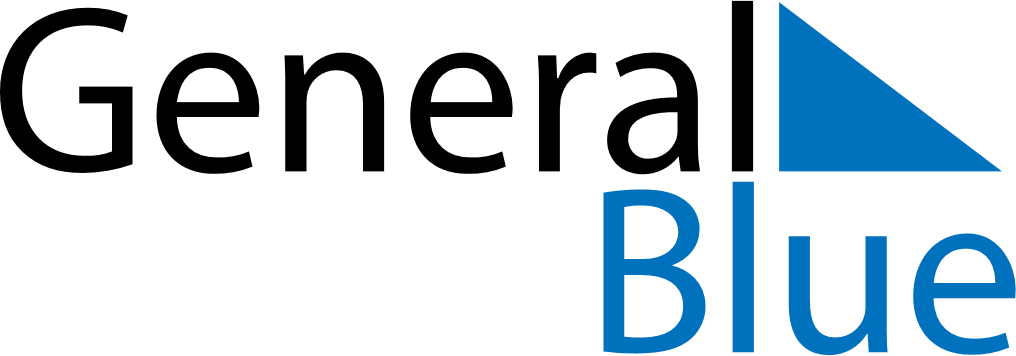 2021 – Q2Ethiopia  2021 – Q2Ethiopia  2021 – Q2Ethiopia  2021 – Q2Ethiopia  2021 – Q2Ethiopia  AprilAprilAprilAprilAprilAprilAprilSundayMondayTuesdayWednesdayThursdayFridaySaturday123456789101112131415161718192021222324252627282930MayMayMayMayMayMayMaySundayMondayTuesdayWednesdayThursdayFridaySaturday12345678910111213141516171819202122232425262728293031JuneJuneJuneJuneJuneJuneJuneSundayMondayTuesdayWednesdayThursdayFridaySaturday123456789101112131415161718192021222324252627282930Apr 13: First day of RamadanApr 30: Good FridayMay 2: Easter SundayMay 13: End of Ramadan (Eid al-Fitr)May 28: Derg Downfall Day